AgendaTo elect a Chair for the committee to hold office until after the next Annual Meeting of the Town CouncilTo receive apologies, declarations of interest and requests for dispensationMinutes:To approve Minutes of the meeting of the Planning Committee held on 18th December 2023To approve Minutes of the meeting of the Environment Committee held on 16th October 2023To elect a Vice Chair for the committee to hold office until after the next Annual Meeting of the Town CouncilTo note Terms of Reference of the Committee and consider any changes requiredPlanning Applications:To consider planning applications now due for consideration, if anyTo note planning decisions by Herefordshire Council since the last meetingTo note update from Herefordshire Council’s Neighbourhood Planning Team on progress of the Local PlanUsing volunteers for Town Council maintenance tasksChurchyard maintenance:  to agree future work requirementsTo discuss litter and pavement sweeping issues and agree a way forwardPlanters and floral displays for 2024Date and time for the next meeting and items for the agenda Issued:  12.2.2024 byLiz KelsoClerk, Kington Town CouncilThe Old Police Station, Market Hall Street, Kington, HR5 3DPTel:  01544 239 098 or Mob:  07483 914 485Email:  clerk@kingtontowncouncil.gov.uk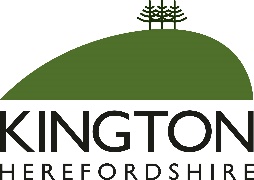 Kington Town CouncilEmail:  clerk@kingtontowncouncil.gov.uk Web site: www.kingtontowncouncil.gov.ukPlanning and Environment CommitteeOn Monday 19th February 2024 at 6.00pmatThe Old Police Station, Market Hall Street, Kingtonfor the purpose of transacting the following businessPlanning and Environment CommitteeOn Monday 19th February 2024 at 6.00pmatThe Old Police Station, Market Hall Street, Kingtonfor the purpose of transacting the following businessPlanning and Environment CommitteeOn Monday 19th February 2024 at 6.00pmatThe Old Police Station, Market Hall Street, Kingtonfor the purpose of transacting the following businessCommittee Members:  Cllrs. E. Banks,  B. Bishop, T. Bounds, N. Cornish, A.Dixon, M. Fitton, E. Rolls, P. Sell, M. Woolford, R. Warne & R. Widdowson